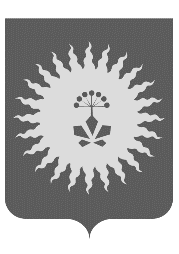 ДУМААНУЧИНСКОГО МУНИЦИПАЛЬНОГО ОКРУГАПРИМОРСКОГО КРАЯР Е Ш Е Н И Е О внесении изменений в решение Думы округа от 22.12.2021 № 265-НПА «О бюджете Анучинского муниципального округа на 2022 годи плановый период 2023-2024 годов»Принято Думой                    Анучинского муниципальногоокруга 27 декабря 2022 года	Руководствуясь Бюджетным кодексом РФ, Уставом Анучинского муниципального округа, Положением «О бюджетном устройстве и бюджетном процессе в Анучинском муниципальном округе», принятом решением Думы округа от 25.11.2020 № 119-НПА, внести изменения в решение Думы округа от 22.12.2021 № 265-НПА «О бюджете Анучинского муниципального округа на 2022 год и плановый период 2023-2024 годов»: 1.  Статью 1 изложить в следующей редакции:1.1.Утвердить основные характеристики бюджета округа на 2022 год:1)общий объем доходов бюджета округа – в сумме 713868359,48 руб.;2)общий объем расходов бюджета округа – в сумме 736126801,05 руб.;3)размер дефицита бюджета округа – в сумме 22258441,57руб.1.2.  Установить иные показатели бюджета округа на 2022 год:                     источники внутреннего финансирования дефицита бюджета округа       согласно приложению 1 к настоящему решению.2. Приложение 2 учесть в бюджете округа на 2022 год поступления доходов в объемах согласно приложению 2 к данному решению.3.  Приложения 3 и 4 расходы бюджета округа изложить в новой редакции   согласно Приложениям 3 и 4 к данному решению.4.Приложение 5 расходы муниципальных программ изложить в новой             редакции согласно Приложению 5 к данному решению.	5. Настоящее решение опубликовать в средствах массовой информации           Анучинского муниципального округа.    6. Настоящее решение вступает в силу со дня принятия и распространяется на правоотношения, возникающие с 1 января 2022 года.  Глава Анучинскогомуниципального округа                                                          С.А. Понуровскийс. Анучиноот 27 декабря 2022 года№ 383-НПА